Abstract Title: (Your Abstract Title)Presenter* and Co-author names {For Ex:(Charles Daniel1*, Lara Davis2,  James Lanker3)}Affiliation (Institution/organization name, Country) {For Ex: 1XXX University, USA; 2YYY Organization, UK; 3ZZZ Institute, Japan)} [Should be in Italics]Abstract content {Max words limit 250}      -----------------------------------------------------------------------------------------------------------------------------------------------------------------------------------------------------------------------------------------------------------------------------------------------------------------------------------------------------------------------------------------------------------------------------------------------------------------------------------------------------------------------------------------------------------------------------------------------------------------------------------------------------------------------------------------------------------------------------------------------------------------------------------------------------------------------------------------------------------------------------------------------------------------------------------------------------------------------------------------------------------------------------------------------------------------------------------------------------------------------------------------------------------------------------------------------------------------------------------------------------------------------------------------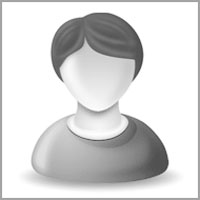 Biography with photo {Max words limit 120}-----------------------------------------------------------------------------------------------------------------------------------------------------------------------------------------------------------------------------------------------------------------------------------------------------------------------------------------------------------------------------------------------------------------------------------------------------------------------------------------------------------------------------------------------------------------------------------------------------------------------------------------------------------------------------------------------------------------------------------------------------------------------------------Presenting author details 
Full name: 
Contact number:
Linked In account Twitter Account Session name/ number:
Presentation type (Oral, Poster,)